Ses Kayıt Taahhütnamesi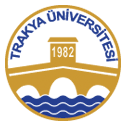 TRAKYA ÜNİVERSİTESİENGELSİZ ÜNİVERSİTE BİRİMİ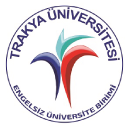 Trakya Üniversitesi Engelsiz Üniversite Birimi Ses Kayıt TaahhütnamesiÖğretim Elemanının Adı-Soyadı:Öğrencinin Adı-Soyadı:Öğrencinin NumarasıEğitim Öğretim Yılı ve Dönemi:Dersin Adı ve Kodu:Ses kaydı, ders içinde yalnızca dersi veren öğretim elemanın izni doğrultusunda alınabilir.Ders esnasında yetersizliklerinden ötürü not tutamayan ya da ders notlarını okuyamayan öğrenciler yalnızca kişisel kullanım- ları için derslerde ses kaydı yapabilirler.Alınan ses kayıtları, yalnızca bu formu imzalayan öğrenci tarafından ve yalnızca ilgili derse çalışma esnasında kullanılabilir.Kayıt altına alınan dersler, ilgili öğretim elemanın izni olmaksızın, başka kişi ve platformlarla paylaşılamaz. Öğretim elema- nın onayı olmaksızın ve ilgili öğretim elemanı kaynak gösterilmeksizin hiçbir şekilde yayımlanamaz ya da alıntı yapılamaz.Derslerde tutulan ses kayıtları, ilgili dersin öğretim elemanına ve derslere katılan öğrencilere karşı hiçbir şekilde kullanıla-maz.Öğrenci TaahhütnamesiSes kaydı taahhütnamesini okudum ve anladım. Bu derse kayıtlı öğrenci olarak yapacağım her ses kaydı için yukarıdaki belirti-len ilkelere uyacağımı taahhüt ederim.Trakya Üniversitesi Engelsiz Üniversite Birimi SorumlusuAd-Soyad:	İmza:Öğretim elamanıAd-Soyad:	İmza:ÖğrenciAd-Soyad:	İmza: